BK-S01-04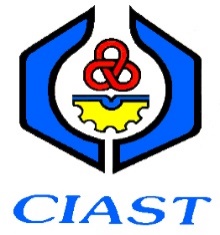 BORANG PERMOHONAN PEROLEHAN BEKALAN / PERKHIDMATAN / KERJAPeringatan :  Semua aktiviti kewangan hendaklah mengikut tatacara kewangan sebagaimana yang telah ditetapkan  di 1Pekeliling Perbendaharaan (1PP) dan Arahan PengurusanBUTIRAN PERMOHONAN4     Jenis Barangan / Perkhidmatan :( Sila buat lampiran jika ruang tidak mencukupi )5      Pengesyoran Kontraktor / Pembekal* Sila isikan butiran kesemua sebutharga yang disertakan (jika terdapat lebih daripada satu sebutharga)* Sila buat lampiran jika ruang tidak mencukupi6.	Peruntukan yang digunakan :				      7.  Dipohon oleh :		              __________________________              ( Tandatangan dan cop jawatan)	       Nama  :       Tarikh  :	8.  Disahkan oleh Penyelia :							           	     __________________________							                  ( Tandatangan dan cop jawatan)							  Nama  : ...............................................................UNTUK KEGUNAAN KETUA PROGRAM/KETUA BAHAGIAN KHIDMAT PENGURUSANKeputusan  Diluluskan oleh Ketua Program/Ketua Bahagian Khidmat Pengurusan__________________________			( Tandatangan dan cop jawatan)				Nama  :							Tarikh  :				ULASAN UNIT KEWANGANDiperaku oleh (KU KEW)__________________________			( Tandatangan dan cop jawatan)			Nama  :	 .....................................................................					Tarikh  : .....................................		1Nama Program/Bahagian/Unit2Jenis Perolehan3Kaedah PerolehanBilJustifikasi Keperluan Perolehan(Bekalan / Perkhidmatan / Kerja)Kuantiti1.2.BilNama Syarikat & No.ROB/ROCNama Pegawai Untuk Dihubungi & No. Telefon BimbitJumlah Harga (RM)1.2.3.Mengurus ( OS_______________ )Amanah ( Para _______________ )Pembangunan ( Kod Aktiviti ____________ )Lain-Lain (sila nyatakan)________________Mengurus ( OS_______________ )Amanah ( Para _______________ )Pembangunan ( Kod Aktiviti ____________ )Lain-Lain (sila nyatakan)________________Mengurus ( OS_______________ )Amanah ( Para _______________ )Pembangunan ( Kod Aktiviti ____________ )Lain-Lain (sila nyatakan)________________Mengurus ( OS_______________ )Amanah ( Para _______________ )Pembangunan ( Kod Aktiviti ____________ )Lain-Lain (sila nyatakan)________________DiluluskanTidak Diluluskan1Baki PeruntukanRM                          (          %)2PerakuanUlasan : __________________________________________________________              __________________________________________________________